Фольклорно-сценический ансамбль «Родник»                                                                                           МУК «КДЦ Полтавченского с/п»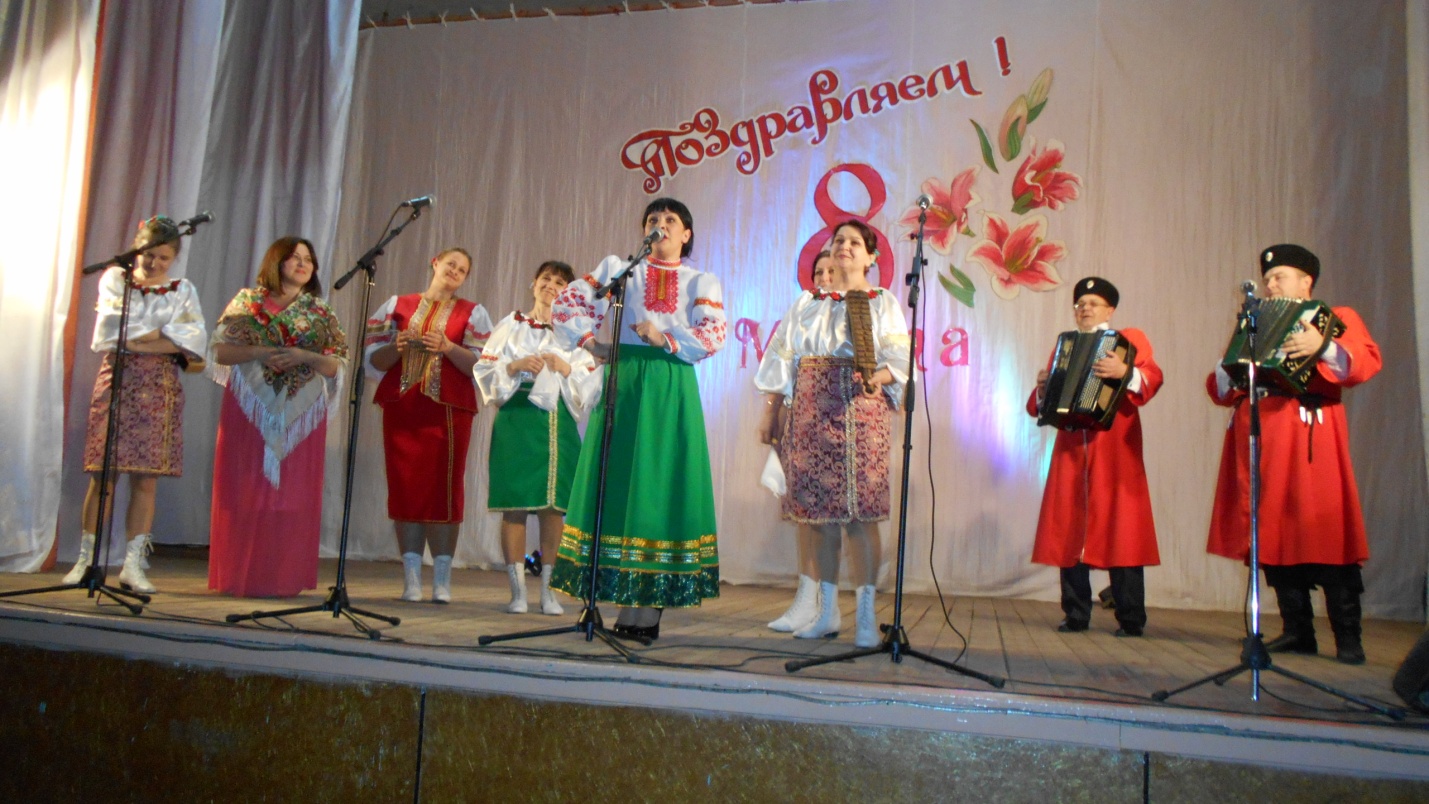 Ни одно мероприятие Полтавченского сельского поселения не проходит без участия фольклорно-сценического ансамбля «Родник», образованного в 2011 году Тутик Ольгой Анатольевной. Коллектив является дипломированным лауреатом региональных, краевых, районных конкурсов и фестивалей, а также почетным гостем радиостанции «Казак – ФМ». Хорошей традицией в Полтавченском поселении стала «Поздравительная открытка на дому».  Участники ансамбля чествуют своих односельчан именинников, юбиляров, ветеранов, детей войны и дарят им музыкальные номера и теплые слова поздравлений.